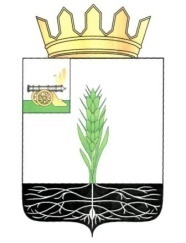 АДМИНИСТРАЦИЯ МУНИЦИПАЛЬНОГО ОБРАЗОВАНИЯ 
«ПОЧИНКОВСКИЙ РАЙОН» СМОЛЕНСКОЙ ОБЛАСТИП О С Т А Н О В Л Е Н И Е Об утверждении актуализированной схемы теплоснабжения Починковскогогородского поселения Починковскогорайона Смоленской области на период 2014 – 2027 годов          В соответствии с Требованиями к порядку разработки и утверждения схем теплоснабжения, утвержденными постановлением Правительства РФ от 22.02.2012 № 154, федеральными законами от 27.07.2010 № 190 – ФЗ «О теплоснабжении», от 06.10.2003 № 131-ФЗ «Об общих принципах организации местного самоуправления в Российской Федерации», Уставом Починковского городского поселения Починковского района Смоленской области,           Администрация муниципального образования «Починковский район» Смоленской области п о с т а н о в л я е т :         1. Утвердить актуализированную схему теплоснабжения Починковского городского поселения Починковского района Смоленской области на период 2014 – 2027 годов (приложение).         2. Разместить настоящее постановление в информационно-телекоммуникационной сети «Интернет», на официальном сайте Администрации муниципального образования «Починковский район» Смоленской области http:// pochinok.admin-smolensk.ru/.         3. Опубликовать в газете «Сельская новь» информацию о размещении актуализированной схемы теплоснабжения на официальном сайте Администрации муниципального образования «Починковский район» Смоленской области.Глава муниципального образования«Починковский район» Смоленской области                                                                                   А.В. Голубот№